CÔNG TY TNHH Thương Mại Dịch Vụ Và Trang Thiết Bị Y Tế Phú An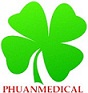 Địa chỉ: 242, Nguyễn Duy Dương, Phường 4, Quận 10, TP.HCM.Điện thoại: 028.66 759 318 – 028 66 595 318Di Động :  0901.678.968 – 0911.678.968	Email: thietbiytephuan.vn@gmail.com Website : ytegiadinh24h.vn , thietbiytephuan.vn HCM, ngày 19 tháng 09 năm 2019 	BẢNG BÁO GIÁ	Các điều khoản chung: Chất lượng: Thiết bị mới 100% Năm sản xuất: 2018 trở về sau.Thời hạn giao hàng: trong vòng 50 đến 60 ngày làm việc kể từ ngày ký hợp đồng và sau khi nhận được tiền đặt cọc từ quý khách hàng. Sô tiền đặt cọc : 50% giá trị máyBảo hành: 12 tháng. Hỗ trợ kỹ thuật sau bảo hành hoàn toàn miễn phí.Hướng dẫn sử dụng: Công ty chi trả 100% chi phí.Địa điểm giao hàng, lắp đặt: Tại nơi khách hàng yêu cầu.Hình thức thanh toán: Tiền mặt hoặc chuyển khoản.Bản chào giá có giá trị:  01 tháng  kể từ ngày phát hành.* Chúng tôi cam kết “Máy xét nghiệm sinh hóa tự động Model XL200 hãng Erba Đức ” có chất lượng cao, độ chính xác cao, công nghệ tiên tiến nhất hiện nay và được Bộ Y Tế cho phép nhập khẩu và phân phối đầy đủ CO,CQ Tờ khai hải quan.Rất mong nhận được sự hợp tác của Quý vị !                              CÔNG TY TNHH TM DV VÀ TRANG TBYT PHÚ ANSTTMÁY XÉT NGHIỆM SINH HÓA TỰ ĐỘNGMODEL: XL200Tâp đoàn ERBA- ĐỨC sản xuất: Transasia Bio – Medicals Ltd Xuất sứ Ân ĐộHình Ảnh1ĐẶC TÍNH KỸ THUẬT- Ưu điểm          : Phân tích sinh hóa lâm sàng  hoàn toàn tự động  và truy cập ngẫu nhiên- Tốc độ phân tích:Hơn 200 Mẫu/Giờ với chế độ sinh hóa, 400  Mẫu/Giờ với chế độ phân tích Điện giải. (lựa chọn : Na ,K,Cl,Li)- Thiết kế hệ thống :Riêng biệt ,Hệ hóa chất mở ,hoàn toàn tự động,truy cập ngẫu nhiên  cùng với chế độ ưu tiên cho bệnh nhân trong trường hợp cấp cứu .- Tham số quang trắc :    lên tới  50 4 ISE- Mẫu thử ;    Huyết thanh , huyết tương  ,nước tiểu , loại khác.- Thông số lập trình :         Không giới hạn- Phương pháp phân tích : 1- Point ,2- Point ,Rate-A,Rate-B ,Direct Potentiometry ,- Hiệu chuẩn  :   Tuyến tính ,phi tuyến tính và đa điểm (   Linear , Non-Linear ,Multipoint  )- Quang kế    :              Quang kế tĩnh.- Dải hấp thụ :             0 – 2.5 .- Nguồn ánh sáng :         Halogen lamp- Quang học :                 8 kính lọc (tù 340 -700 nm) :340,405,505,546,578,600,700nm .- Dò tìm ;                       8 đèn diod bán dẫn.- Số lượng mẫu thử :      30 vị trí thường xuyên ,9 vị trí cho Blank ,Controls ,Standards ,                                              và  ISE ,- Số lượng hóa chất  :      50 vị trí đặt chai  hóa chất được  bảo quản lạnh  lựa chon thể                                                      tích : 50ml , 20ml ,5ml- Kiểm tra chất lượng :       L.J .đồ thị và Multiple rules.- Khay đọc kết quả             45  Cuvettes bằng thủy tinh .- Pha trộn hóa chất phản ứng : bằng thìa khuấy với tốc độ cao- Lượng mẫu đọc két quả :    180 ul- Hệ thống rửa : 6 công đoạn  rửa , 2 công đoạn  sấy  khô với hệ thống xác nhận                                 chuẩn cuvette- Pipette hút mẫu : 2-70 ul (có thể  điều chỉnh trong giá trị 0,2 ul)- Pipette hút hóa chất : 10-300ul ( có thể điều chỉnh trong giá trị 1 ul)- Hệ thống :  Điều khiển bằng máy tính ngoài ,                           phần mềm Windows XP ,CPU –P4,                          Ram   512 MB                          HDD 40 GB                          Máy in ma trận điểm.- Điện áp  sử dụng : AC 110V ( - 10% Tần số 60 Hz hay 220V -10% Tần số 50 Hz .- Kích thước ; 810mm(W) x800 mm (D) x600 mm(H) .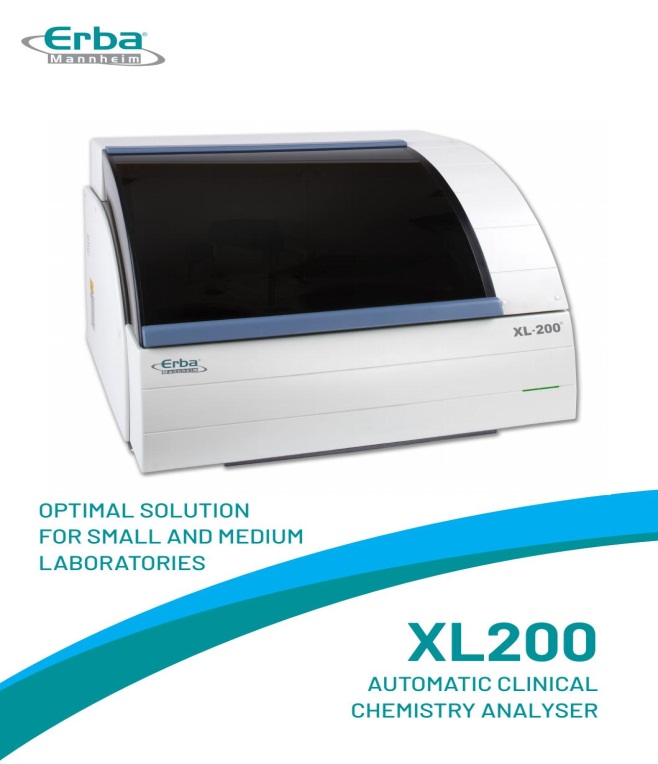 TTTÊN HÀNG HÓASốlượngĐơngiáUSDThành tiềnUSD01Máy xét nghiệm sinh hóa tự động Model: XL 200 Công suất: 200 Test sinh hóa/giờHãng sản xuất: Transasia Bio – Medicals Ltd ( trực thuộc tập đoàn Erba Mannheim-Đức)Xuất sứ: Ấn Độ.Sản xuất năm: 2018 về sauMáy mới 100%* Cấu hình chính  gồmMáy chính: (Không gồm điện giải) - Khay bệnh phẩm: 01 cái    - Khay thuốc thử: 01 cái  - Nắp khay thuốc thử: 01 cái  - Cốc đựng mẫu: 250 cái- Dung dich rửa XL Wash : 04 chai- Cable nguồn: 01 cái- USB cable: 01- Cuvette phản ứng thủy tinh: 45 cái- Lọ đựng thuốc thử: 01 bộ- Can 20 lít 02 cái kèm sensor mức nước- Can 10 lít 02 cái kèm sensor mức nước- Software for Computer and XL 200 01 đĩa- Sách hướng dẫn sử dụng tiếng Anh: 01 quyển.-Tài liệu hướng dẫn sử dụng tiếng Việt : 01 quyển 01 Bộ19.30019.300